TUJ JEZIK ANGLEŠČINA Pošiljam naloge za delo na daljavo. Sledite povezavam, ki vas bodo preusmerile na naloge za utrjevanje na spletu. Srečno. Utrjevanje shapes (oblike).Sledi povezavi spominhttps://www.eslgamesplus.com/shapes-vocabulary-esl-memory-game-easy/Iskanje besed jobs (poklici). Sledi povezavi https://www.eslgamesplus.com/jobs-vocabulary-word-search/Iskanje besed prevozna sredstva. Sledi povezavi https://www.eslgamesplus.com/transportation-vocabulary-word-search/Veliko uspeha pri reševanju.Vse lepo vam in vašim najbližjimučiteljica Anja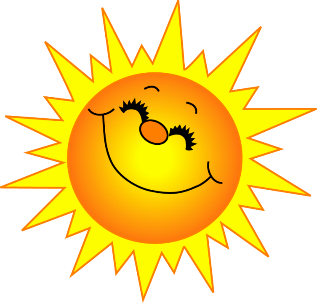 